La poésie pour les petitsPlic, Ploc!, Turcotte, R. / Castanie, J. , Isatis 11,95 $ 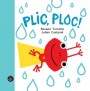  En Voyage, Nadeau, C. / Chloloula , Isatis 11,95 $ 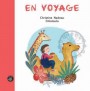   À Qui Le Coco?, Messier, M. / Merola, C. , Isatis 11,95 $ 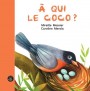  Ma Boule De Plumes, Papineau, L. / Egger, V. , Isatis 11,95 $ 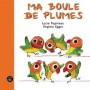   Les Mots Magiques, Delaunois, A. / Gauthier, M. , Isatis 9,95 $ 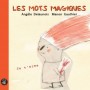  Poésies Pour La Vie, Tibo, G. / Gauthier, M. , Isatis 15,95 $ 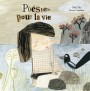 Et autres d’ISATIS… Les Robots En Vacances,  Gravel, F. / Germain, P., Foulire 10,95 $ 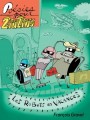  Le Samedi Des Génies, Gravel, Francois , Foulire 10,95 $ 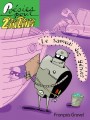  L’invention Du Siècle, Gravel, Francois , Foulire 10,95 $ 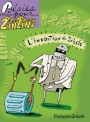 Et le reste de la collection des robots… Chacun Sa Fenêtre Pour Rêver, Labrie, Pierre , Soulières 9,95 $ 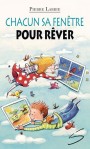  Poèmes Des Mers - Poèmes Des Terres, Bourget, Edith , Soulières 9,95 $ 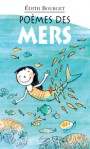  Poèmes Des Villes / Poèmes Des Champs, Bourget, E. / Cote, G. , Soulières 9,95 $ 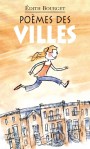  Rêver à L’ envers, C'est Encore Rêver, Marchamps, G. / Favreau, M-C , Soulières 9,95 $ 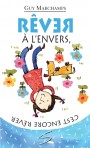 Et autres livres de poèmes chez Soulières… Quand J'écris Avec Mon Cœur, Levert, Mireille , Bagnole 24,95 $ 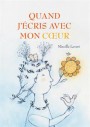  Un Jour Je Bercerai La Terre, Levert, Mireille , Bagnole 24,95 $ 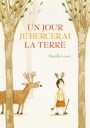  Poésie, Ça Commence Tout Petit, Serres, A. / Chausson, J. , Rue Du Monde 17,95 $ 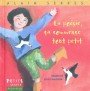  Poésies Dans L'air Et Dans L'eau, Kochka / Wauters, J. , Flammarion 19,95 $ 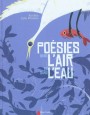  Poésies D'écoliers, Potard, Celine (Dir.) , Lito 27,95 $ 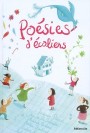  Flic Flac Scratch Boum... Et Autres Bruits De Mots, David, F. / Merveille, D. , Milan 8,95 $ 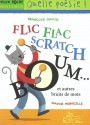 